  GOLDEN  EAGLE  CWC.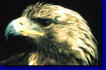 *Fiona & Ian Smith.*CWDC Qualified Teacher.01934 823080E-mail   fiona143s@sky.comFOURTEEN GEARSChoreographers   :  Fiona and Ian SmithPartner Dance         48 counts start in Sweetheart Position Steps the same unless stated. Start on LeftMusic                      Fourteen Gears by Midland on Album Let it BeWritten for Alan and Sonia to teach at Fancyfeet Blackpool November 2021STEP LOCK STEP, MAMBO, STEP LOCK BACK, COASTER STEP 1 & 2  Step Left Forward, lock Right behind Left, Step Left Forward 3 & 4  Rock Forward on Right, Recover onto Left, Step Right Back 5 & 6  Step Back on Left, Lock Right over Left, Step Back on Left 7 & 8  Step Back on Right, Step Left beside Right, Step Forward on Right¼ SHUFFLE, ¼ SHUFFLE, COASTER STEP, STEP ¼ CROSS 9 & 10  ¼ Turn Right on Left Right Left ( Facing OLD)11 & 12 ¼ Turn Right on Right Left Right ( Facing RLOD )13 & 14 Step Back on Left, Step Right beside  Left, Step Forward on Left15 & 16  Step Forward on Right ¼ turn Left on Left, Cross Right over Left ( Facing OLOD )6 COUNT WEAVE SYNCOPATED ROCKING CHAIR, ¼ COASTER17 & 18 Step Left to Left side, Cross Right behind Left, Step Left to Left side19 & 20 Cross Right over Left, Step Left to Left Side, Cross Right behind Left21& 22& Rock Back on Left Recover to Right Rock Left Forward, Recover to Right23 & 24  Step Back on Left, Step Right beside Left ¼ Turn Right on Left ( Facing RLOD )STEP LOCK STEP, ¼ TURN CROSS, SIDE BEHIND ¼, STEP LOCK STEP25 & 26 Step forward Right Lock Left behind Right, Step Right Forward27 & 28 Step Forward on Left, ¼ Turn Right stepping onto Right, Cross Left over Right ( Facing ILOD )29 & 30 Step Right to Right side, Cross Left behind Right, ¼ Turn Right on Right ( Facing LOD )31 & 32 Step Left Forward, Lock Right behind Left, Step Left Forward.( Count 27 drop Right Hands on the turn, Count 29 drop Left hands, pick up in sweetheart on count 31 )4 SHUFFLES, LADY TURNS, GENT TURNS, BOTH TURN, SHUFFLE FORWARD33 & 34  Gents Shuffle Forward RLR                   Lady ½ Turn Right on RLR ( Facing RLOD )35 & 36  Gents ½ turn Left on LRL                       Lady Shuffle Back LRL  (Both Facing RLOD)37 & 38  ½ turn Shuffle ½ turn Left on RLR         Lady ½ turn Right on RLR ( Facing LOD )39 & 40  Shuffle Forward on Left Right Left(On Lady’s turn bring Left hands over her head, Gents turn Left drop Left hands, as Gent completes 2nd ½ turnPick up Left hands into Sweetheart)SYNCOPATED ROCKING CHAIR, WINDMILL TURN ON 2 SHUFFLES, SHUFFLE FORWARD41&42& Right Rock Forward, Recover on Left, Rock Back on Right, Recover on Left43 & 44   Shuffle ½ Turn Left on Right Left Right,  (dropping Left Hands)45 & 46   Shuffle ½ Turn Left on Left Right Left (Picking up Left hands on count 46)47 & 48   Shuffle Forward on Right Left RightStart Again and have Fun